WOMEN OF POLISH HERITAGECELEBRATE WOMEN’S HISTORY MONTHWOMEN OF POLISH HERITAGECELEBRATE WOMEN’S HISTORY MONTHWOMEN OF POLISH HERITAGECELEBRATE WOMEN’S HISTORY MONTHMarie Skłodowska-Curie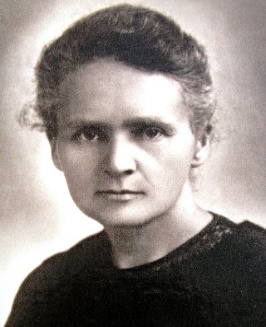 Discovered The Science Of RadioactivityIrena Sendler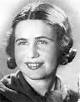 Her group saved 5,000 Jewish children from Warsaw ghetto Maria Siemionow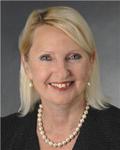 Performed The First Face Transplant In The United StatesBarbara Mikulski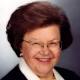 The Longest-Serving Woman In The United States CongressMartha Stewart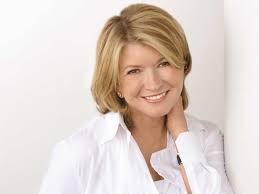 Businesswoman, Writer, AndTelevision PersonalitySusan Wojcicki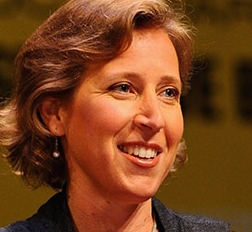 Technology Executive AndCEO Of YouTubeRita Cosby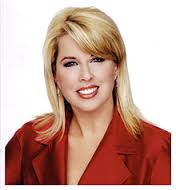 News Anchor, Correspondent, Radio Host, AuthorMika Brzezinski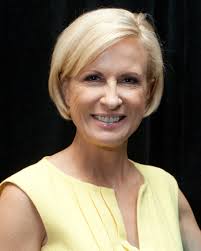 MSNBC Television Host, Correspondent, Author